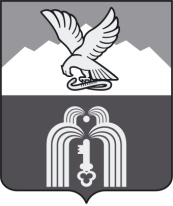 Российская ФедерацияР Е Ш Е Н И ЕДумы города ПятигорскаСтавропольского краяО внесении изменений в Положение о контрольно-счетной комиссии города ПятигорскаВ соответствии Федеральным законом от 6 октября 2003 года № 131-ФЗ «Об общих принципах организации местного самоуправления в Российской Федерации», Уставом муниципального образования города-курорта Пятигорска,Дума города ПятигорскаРЕШИЛА:1. Внести в Положение о контрольно-счетной комиссии города Пятигорска, утвержденное решением Думы города Пятигорска от 29 сентября 2011 года № 35-8 РД, следующие изменения:1) в статье 4:часть 2  изложить в следующей редакции:«2. В состав аппарата контрольно-счетной комиссии входят инспекторы и ведущие специалисты контрольно-счетной комиссии. На инспекторов контрольно-счетной комиссии возлагаются обязанности по организации и непосредственному проведению внешнего муниципального финансового контроля в пределах компетенции контрольно-счетной комиссии.»; часть 3 после слова «инспекторов» дополнить словами « и ведущих специалистов»;в части 4 статьи 4 слова «4 человека» заменить словами «5 человек»;в части 5 слово «инспекторов» заменить словом «аппарата»;2) в статье 8:часть 2 после слова «инспекторы» дополнить словами «и ведущие специалисты»;часть 5 после слова «инспекторам» дополнить словами «и ведущим специалистам».2. Настоящее решение подлежит официальному опубликованию и вступает в силу с 1 января 2021 года.ПредседательДумы города Пятигорска                                                                 Л.В. ПохилькоВременно исполняющий полномочия Главы города Пятигорска 					                     В.В.Карпова26 ноября 2020 г.№ 47-63 РД